เรียน  คณบดีคณะมนุษยศาสตร์ ด้วย ข้าพเจ้า……………………………………………สังกัดภาควิชา ………………………..……………  คณะมนุษยศาสตร์ ตำแหน่ง......................................... เลขประจำตำแหน่ง...........................ขอเสนอเอกสารและผลงานเข้ารับการประเมินเพื่อเลื่อนระดับตำแหน่งจากตำแหน่ง.......................ระดับปฏิบัติการ เป็นตำแหน่ง.................................ระดับชำนาญการ โดยขอส่งเอกสารเพื่อประกอบการพิจารณาดังนี้1. บันทึกข้อความเสนอเอกสารและผลงานเพื่อขอรับการประเมิน	จำนวน 1 ชุด 2. แบบเสนอขอรับการประเมินเพื่อเลื่อนระดับตำแหน่งสูงขึ้นฯ	จำนวน 1 ชุด  (คพป. มศว 01/1)3. แนวคิดในการพัฒนาปรับปรุงงาน				จำนวน 1 ชุด4. ผลงานที่เป็นผลการดำเนินการที่ผ่านมา				จำนวน 1 ชุด5. แบบแสดงหลักฐานการมีส่วนร่วมในผลงาน (คพป.มศว 01/2)	จำนวน 1 ชุด6. แบบรับรองจริยธรรมและจรรยาบรรณทางวิชาชีพ			จำนวน 1 ชุด  (คพป.มศว 01/3)					จึงเรียนมาเพื่อโปรดพิจารณาและดำเนินการต่อไป จักเป็นพระคุณยิ่ง                   …………………………………………………………	               			                (………………………………………………..)				                   	             ตำแหน่ง........................ ระดับ.................... 						   .............................................................................						        (.................................................................)                                                                         หัวหน้าศูนย์.................................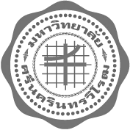 	บันทึกข้อความ	บันทึกข้อความ	บันทึกข้อความส่วนงาน  ..................................................... มหาวิทยาลัยศรีนครินทรวิโรฒ  โทร……..................…ส่วนงาน  ..................................................... มหาวิทยาลัยศรีนครินทรวิโรฒ  โทร……..................…ส่วนงาน  ..................................................... มหาวิทยาลัยศรีนครินทรวิโรฒ  โทร……..................…ส่วนงาน  ..................................................... มหาวิทยาลัยศรีนครินทรวิโรฒ  โทร……..................…ที่  อว 8712.1/ที่  อว 8712.1/วันที่เรื่อง   ขอเสนอเอกสารและผลงานเข้ารับการประเมินเพื่อเลื่อนระดับตำแหน่งจากระดับปฏิบัติการ เป็นระดับชำนาญการเรื่อง   ขอเสนอเอกสารและผลงานเข้ารับการประเมินเพื่อเลื่อนระดับตำแหน่งจากระดับปฏิบัติการ เป็นระดับชำนาญการเรื่อง   ขอเสนอเอกสารและผลงานเข้ารับการประเมินเพื่อเลื่อนระดับตำแหน่งจากระดับปฏิบัติการ เป็นระดับชำนาญการเรื่อง   ขอเสนอเอกสารและผลงานเข้ารับการประเมินเพื่อเลื่อนระดับตำแหน่งจากระดับปฏิบัติการ เป็นระดับชำนาญการ